המדרשה הישראלית למנהיגות חברתית-  מכינה קדם צבאית "נחשון" 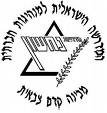 מחזור כ' הראשון, מצודת יואב, 2017  תשע"ז –שבוע 39 – חובק ישראל – שבוע ראשוןיום וח' סיוון2\6יום הז' סיוון1\6יום דו' סיוון31\5יום גה' סיוון30\5יום בד' סיוון29\5יום אג' סיוון28\5ברספירשקדליהיא שקדספירמנחה תורןתובל+דבירתובל+דביר דנה+ליאם דנה+ליאםנטע+לירן נטע+לירן מובילי יוםגדות+שנייוני+אלהרוטשילד+מרוםהילה+בלאישיעל+עמריגדות+שניתורנים6:00השכמה6:30 א"ב + פ"ב 7:15 יציאה למסלול לכיוון בית שאןמסלול8:30  בריכות דגים-מתן9:30- אייל-  גשר הקנטרה 10:20 הגעה לתחנת רכבת לבית שאן-10:35   עלייה על רכבת לכיוון עפולה11:05 ירידה בתחנת כפר יהושועעלייה על קו 826 לכיוון קריית טבעוןעלייה על קו 75 לכתובת רמץ 7012:00 הגעה לרמז 70 התארגנות למקלחות + א"צ12:15 יציאה למקלחות בעיר קו 75- תחב"צ15:00 חזרה לרמץ 75לוז שבת בקריית טבעון שבת פרשת נשאכניסת שבת : 19:20צאת שבת : 20:20מנחה תורן שבת : ליהיאשבת שלום6:00 השכמה והתארגנות6:30- א"ב+ פ"ח7:30-  יציאה ליום קק"ל בכנרת 8:30- חצר כינרת 10:00 בית קברות כנרת
שיקום נחל חרוד- אלמוג10:45- הליכה לאום ג'וני וסיור במקום- עדי 13:15- ארוחת צהריים בירדן (אפשרות כניסה למים) 14:15- אקלום- הדרכה על צמח 14:30- נהריים 15:45- הפסקה 16:15- תל עמל (חומה ומגדל) 17:00- סיכום סיור  בתל עמל 17:30 יציאה לעין הנציב18:45 יציאה לנחל הקיבוצים19:00- הגעה לנחל   ארוחת ערב 20:00 מיכה יקיר – תושב האזור -  מפת העמק20:45 עיבוד יוםלינה בנחל הקיבוציםחלום ופשרו10:00  ארוחת בוקר רשות11:00 קריאת עשרת הדיברות בבית כנסת (סבב שני)
12:30 קפה ודבר הגות ע"פ ענבל13:00 סעודת חג משותפת במרפסתשירים+ השבועות שלי14:30 מנוחת צהריים😊17:00  - נשים ביהדות- מרצה חוץ18:30סדנת תאטרון "כאן ועכשיו" עם השחקן גילי שושן19:30 ארוחת ערב20:25צאת החג20:30 הבדלה20:45 עיבוד יום וחווית משבועות כתיבהלינה בבית אסנט 4:30 השכמה והתארגנות5:00 פ"ב+א"ב 6:00 יציאה למסלול עלייה לצפת דרך נחל עמוד ולאחר מכן נחל שכווי בסימון שבילים ירוקהגבינה המקורית- קסם 
נחל עמוד- עמית המוביל הארצי- איתי 12:00הגעה, מקלחות+ ארוחת צהריים 
זמן מנוחה  14:00 בנים: הליכה למקווה ארי - רשות16:00  פתיחת חג שבועות (חוליית ידה"א) – חוליית פת"ל, הידעת שבועות.   16:30 נועם וולפין, מנהל חינוכי בית אסנט-  סיפור רוחני אישי 17:30סדנת מדיטציה – אייל בנימין, מומחה למדיטציה יהודית קבלית 18:30 קבלת חג מוזיקלית במרפסת-  להקת הבית.
 19:20כניסת חג + הדלקת נרות 19:30 תפילה בתי כנסת בעיר20:30  הגעה לבית אסנט וארוחת ערב משפחות מאמצות 
לינה בבית אסנט - צפת  משמר ליל שבועות בצפת 4:30 השכמה והתארגנות 5:00 פתיחת בוקר וארוחת בוקר 5:30 יציאה למסלול עלייה 7:00 חזירי בר- אייל  8:45 חניון הפסגה –שלו ארוחת בוקר  ירידת הר מירון שביל ישראלהגעה לאנדרטה12:00  סיפור גבורה סאלח טפש - גיא+ 12:30 ארוחת צהריים  14:30 כיסא אליהו - שגיא 15:15 קבר הרשב"י  17:30 הגעה לחניון הפיתול18:00 הקמת מדורה+ פתיחת פעילות מוזיקה וצחוק- הווי19:30  ארוחת ערב והמשך הפעילות20:30- משה זרחי אמירים מתחילת שנות ה-50 21:15- סיכום יום טאבולינה בחניון הפיתול 9:30 הגעה עצמאית לרכבת בנימינה9:45- פתיחת שבוע
הקפצה למצפה מורן ורדי11:00 טקס במצפה באמפי שוני + שיחה עם שמעון, דוד של מורן ורדי 13:00 ירידה מהמצפה 13:30 יציאה מהמצפה 13:30-14:00 נסיעה לרמת הנדיב14:00 ארוחת צהריים ברמת הנדיבלרמת הנדיב14:30- סרט ברמת הנדיב הברון רוטשילד14:45- הסתובבות בגן הריחות וגן הדקלים הודיה- זיכרון יעקב וסקירה גאוגרפית של המקום15:30- יציאה לדלייה16:15- הגעה לבית יד לבנים 16:30- הרצאה עם מוסבאח חלבי 17:45- יציאה לחרבת חממה19:15- הגעה לחרבת חממה+ ארוחת ערב 20:30לירן ונטע- ההתחלה של הסוף 21:15-סיכום יוםלינה בחרבת חממה6:00 השכמה והתארגנות6:30- א"ב+ פ"ח7:30-  יציאה ליום קק"ל בכנרת 8:30- חצר כינרת 10:00 בית קברות כנרת
שיקום נחל חרוד- אלמוג10:45- הליכה לאום ג'וני וסיור במקום- עדי 13:15- ארוחת צהריים בירדן (אפשרות כניסה למים) 14:15- אקלום- הדרכה על צמח 14:30- נהריים 15:45- הפסקה 16:15- תל עמל (חומה ומגדל) 17:00- סיכום סיור  בתל עמל 17:30 יציאה לעין הנציב18:45 יציאה לנחל הקיבוצים19:00- הגעה לנחל   ארוחת ערב 20:00 מיכה יקיר – תושב האזור -  מפת העמק20:45 עיבוד יוםלינה בנחל הקיבוציםחלום ופשרו10:00  ארוחת בוקר רשות11:00 קריאת עשרת הדיברות בבית כנסת (סבב שני)
12:30 קפה ודבר הגות ע"פ ענבל13:00 סעודת חג משותפת במרפסתשירים+ השבועות שלי14:30 מנוחת צהריים😊17:00  - נשים ביהדות- מרצה חוץ18:30סדנת תאטרון "כאן ועכשיו" עם השחקן גילי שושן19:30 ארוחת ערב20:25צאת החג20:30 הבדלה20:45 עיבוד יום וחווית משבועות כתיבהלינה בבית אסנט 4:30 השכמה והתארגנות5:00 פ"ב+א"ב 6:00 יציאה למסלול עלייה לצפת דרך נחל עמוד ולאחר מכן נחל שכווי בסימון שבילים ירוקהגבינה המקורית- קסם 
נחל עמוד- עמית המוביל הארצי- איתי 12:00הגעה, מקלחות+ ארוחת צהריים 
זמן מנוחה  14:00 בנים: הליכה למקווה ארי - רשות16:00  פתיחת חג שבועות (חוליית ידה"א) – חוליית פת"ל, הידעת שבועות.   16:30 נועם וולפין, מנהל חינוכי בית אסנט-  סיפור רוחני אישי 17:30סדנת מדיטציה – אייל בנימין, מומחה למדיטציה יהודית קבלית 18:30 קבלת חג מוזיקלית במרפסת-  להקת הבית.
 19:20כניסת חג + הדלקת נרות 19:30 תפילה בתי כנסת בעיר20:30  הגעה לבית אסנט וארוחת ערב משפחות מאמצות 
לינה בבית אסנט - צפת  משמר ליל שבועות בצפת 4:30 השכמה והתארגנות 5:00 פתיחת בוקר וארוחת בוקר 5:30 יציאה למסלול עלייה 7:00 חזירי בר- אייל  8:45 חניון הפסגה –שלו ארוחת בוקר  ירידת הר מירון שביל ישראלהגעה לאנדרטה12:00  סיפור גבורה סאלח טפש - גיא+ 12:30 ארוחת צהריים  14:30 כיסא אליהו - שגיא 15:15 קבר הרשב"י  17:30 הגעה לחניון הפיתול18:00 הקמת מדורה+ פתיחת פעילות מוזיקה וצחוק- הווי19:30  ארוחת ערב והמשך הפעילות20:30- משה זרחי אמירים מתחילת שנות ה-50 21:15- סיכום יום טאבולינה בחניון הפיתול 9:30 הגעה עצמאית לרכבת בנימינה9:45- פתיחת שבוע
הקפצה למצפה מורן ורדי11:00 טקס במצפה באמפי שוני + שיחה עם שמעון, דוד של מורן ורדי 13:00 ירידה מהמצפה 13:30 יציאה מהמצפה 13:30-14:00 נסיעה לרמת הנדיב14:00 ארוחת צהריים ברמת הנדיבלרמת הנדיב14:30- סרט ברמת הנדיב הברון רוטשילד14:45- הסתובבות בגן הריחות וגן הדקלים הודיה- זיכרון יעקב וסקירה גאוגרפית של המקום15:30- יציאה לדלייה16:15- הגעה לבית יד לבנים 16:30- הרצאה עם מוסבאח חלבי 17:45- יציאה לחרבת חממה19:15- הגעה לחרבת חממה+ ארוחת ערב 20:30לירן ונטע- ההתחלה של הסוף 21:15-סיכום יוםלינה בחרבת חממה6:00 השכמה והתארגנות6:30- א"ב+ פ"ח7:30-  יציאה ליום קק"ל בכנרת 8:30- חצר כינרת 10:00 בית קברות כנרת
שיקום נחל חרוד- אלמוג10:45- הליכה לאום ג'וני וסיור במקום- עדי 13:15- ארוחת צהריים בירדן (אפשרות כניסה למים) 14:15- אקלום- הדרכה על צמח 14:30- נהריים 15:45- הפסקה 16:15- תל עמל (חומה ומגדל) 17:00- סיכום סיור  בתל עמל 17:30 יציאה לעין הנציב18:45 יציאה לנחל הקיבוצים19:00- הגעה לנחל   ארוחת ערב 20:00 מיכה יקיר – תושב האזור -  מפת העמק20:45 עיבוד יוםלינה בנחל הקיבוציםחלום ופשרו10:00  ארוחת בוקר רשות11:00 קריאת עשרת הדיברות בבית כנסת (סבב שני)
12:30 קפה ודבר הגות ע"פ ענבל13:00 סעודת חג משותפת במרפסתשירים+ השבועות שלי14:30 מנוחת צהריים😊17:00  - נשים ביהדות- מרצה חוץ18:30סדנת תאטרון "כאן ועכשיו" עם השחקן גילי שושן19:30 ארוחת ערב20:25צאת החג20:30 הבדלה20:45 עיבוד יום וחווית משבועות כתיבהלינה בבית אסנט 4:30 השכמה והתארגנות5:00 פ"ב+א"ב 6:00 יציאה למסלול עלייה לצפת דרך נחל עמוד ולאחר מכן נחל שכווי בסימון שבילים ירוקהגבינה המקורית- קסם 
נחל עמוד- עמית המוביל הארצי- איתי 12:00הגעה, מקלחות+ ארוחת צהריים 
זמן מנוחה  14:00 בנים: הליכה למקווה ארי - רשות16:00  פתיחת חג שבועות (חוליית ידה"א) – חוליית פת"ל, הידעת שבועות.   16:30 נועם וולפין, מנהל חינוכי בית אסנט-  סיפור רוחני אישי 17:30סדנת מדיטציה – אייל בנימין, מומחה למדיטציה יהודית קבלית 18:30 קבלת חג מוזיקלית במרפסת-  להקת הבית.
 19:20כניסת חג + הדלקת נרות 19:30 תפילה בתי כנסת בעיר20:30  הגעה לבית אסנט וארוחת ערב משפחות מאמצות 
לינה בבית אסנט - צפת  משמר ליל שבועות בצפת 4:30 השכמה והתארגנות 5:00 פתיחת בוקר וארוחת בוקר 5:30 יציאה למסלול עלייה 7:00 חזירי בר- אייל  8:45 חניון הפסגה –שלו ארוחת בוקר  ירידת הר מירון שביל ישראלהגעה לאנדרטה12:00  סיפור גבורה סאלח טפש - גיא+ 12:30 ארוחת צהריים  14:30 כיסא אליהו - שגיא 15:15 קבר הרשב"י  17:30 הגעה לחניון הפיתול18:00 הקמת מדורה+ פתיחת פעילות מוזיקה וצחוק- הווי19:30  ארוחת ערב והמשך הפעילות20:30- משה זרחי אמירים מתחילת שנות ה-50 21:15- סיכום יום טאבולינה בחניון הפיתול 9:30 הגעה עצמאית לרכבת בנימינה9:45- פתיחת שבוע
הקפצה למצפה מורן ורדי11:00 טקס במצפה באמפי שוני + שיחה עם שמעון, דוד של מורן ורדי 13:00 ירידה מהמצפה 13:30 יציאה מהמצפה 13:30-14:00 נסיעה לרמת הנדיב14:00 ארוחת צהריים ברמת הנדיבלרמת הנדיב14:30- סרט ברמת הנדיב הברון רוטשילד14:45- הסתובבות בגן הריחות וגן הדקלים הודיה- זיכרון יעקב וסקירה גאוגרפית של המקום15:30- יציאה לדלייה16:15- הגעה לבית יד לבנים 16:30- הרצאה עם מוסבאח חלבי 17:45- יציאה לחרבת חממה19:15- הגעה לחרבת חממה+ ארוחת ערב 20:30לירן ונטע- ההתחלה של הסוף 21:15-סיכום יוםלינה בחרבת חממה